Работодатель! Предотврати гибель работников в замкнутых и ограниченных пространствах!В связи с отмеченным ростом производственного травматизма в субъектах Российской Федерации при проведении работ в водопроводных, канализационных и газовых колодцах напоминаем работодателям и работникам требования безопасности при ремонте и эксплуатации водопроводных и канализационных колодцев, камер и резервуаров. Работы, связанные со спуском работников в колодцы, камеры, резервуары, аварийно-регулирующие резервуары, насосные станции без принудительной вентиляции, опорожненные напорные водоводы и канализационные коллектора, относятся к разряду опасных, к которым предъявляются повышенные требования безопасности труда, и должны проводиться по наряду-допуску на выполнение работ повышенной опасности. Бригады, выполняющие работы, должны быть обеспечены защитными средствами, необходимым инструментом, инвентарем, приспособлениями, приборами и аптечкой первой доврачебной помощи. Также по необходимости, должны иметь следующие защитные средства, приспособления и приборы:а) газоанализаторы или газосигнализаторы;б) предохранительные пояса со страховочным канатом (страховочной веревкой), длина которого должна быть не менее чем на 2 м больше расстояния от поверхности земли до наиболее удаленного рабочего места в колодце, камере, сооружении;в) специальную одежду и специальную обувь;г) защитные каски и жилеты оранжевого цвета со светоотражающей полосой;д) кислородные изолирующие или шланговые противогазы с длиной шланга на два метра больше глубины колодца, камеры, сооружения, но при этом общая длина шланга не должна превышать 12 м (если шланговый противогаз оборудован устройством принудительной подачи воздуха, длина шланга должна соответствовать длине, указанной в паспорте);е) аккумуляторные фонари;ж) вентиляторы с механическим или ручным приводом;з) защитные ограждения и переносные знаки безопасности;и) штанги-вилки для открывания задвижек в колодцах;к) штанги-ключи;л) штанги для проверки прочности скоб в колодцах, камерах и ёмкостных сооружениях;м) лом;н) переносные лестницы.При выполнении работ, связанных со спуском в колодцы, камеры и другие сооружения, обязанности членов бригады распределяются следующим образом:один из членов бригады выполняет работы в колодце (камере, резервуаре и т.п.); второй с помощью страховочных средств страхует первого и наблюдает за ним;третий, работающий на поверхности, подает необходимые инструменты и материалы работающему в колодце, при необходимости оказывает помощь работающему в колодце и страхующему, наблюдает за движением транспорта и осуществляет контроль за загазованностью в колодце (камере, резервуаре и т.п.). Запрещается отвлекать этих работников для выполнения других работ до тех пор, пока работник в колодце (камере, резервуаре и т.п.) не выйдет на поверхность. В случае спуска в колодец (камеру, резервуар и т.п.) нескольких работников, каждый из них должен страховаться работником, находящимся на поверхности.Спуск в колодцы, приямки и емкостные сооружения на глубину до 10 м разрешается устраивать вертикальным по ходовым скобам или стремянкам с применением страховочных средств. При этом на стремянках высотой более 4 м следует предусматривать защитные ограждения.Для открывания и закрывания расположенных в колодцах, камерах и других емкостных сооружениях задвижек надлежит пользоваться штангой-вилкой. Следует устанавливать выносные штурвалы и другие устройства, исключающие необходимость спускаться обслуживающим работникам в колодцы (камеры и другие ёмкостные сооружения).При производстве работ в колодцах, камерах и других сооружениях бригада обязана:а) перед выполнением работ на проезжей части улиц оградить место производства работ в соответствии с проектом производства работ, разработанным с учётом местных условий;б) перед спуском в колодец, камеру или сооружение проверить их на загазованность воздушной среды с помощью газоанализатора или газосигнализатора. Спуск работника в колодец без проверки на загазованность запрещается. Независимо от результатов проверки на загазованность спуск работника в колодец, камеру или резервуар без предохранительного пояса со страховочным канатом (веревкой) и без газоанализатора и газосигнализатора запрещается;в) проверить наличие и прочность скоб или лестниц для спуска в колодец, камеру или сооружение;г) в процессе работы в колодце, камере или сооружении постоянно проверять воздушную среду на загазованность с помощью газоанализатора или газосигнализатора.При обнаружении газа в колодце, камере или сооружении необходимо принять меры по его удалению путем естественного или принудительного вентилирования. Водопроводный колодец может быть освобожден от газа путем заполнения его водой из находящегося в нем пожарного гидранта.Запрещается удаление газа путём выжигания.Если газ из колодца, камеры или емкостного сооружения не удаляется или идет его поступление, спуск работника в колодец, камеру или сооружение и работу в нем разрешается проводить только в шланговом противогазе, со шлангом, выходящем на поверхность колодца или камеры, и применением специального инструмента. Продолжительность работы в этом случае без перерыва разрешается не более 10 минут.СОБЛЮДЕНИЕ ТРЕБОВАНИЙ БЕЗОПАСНОСТИ СПАСЕТЧЬЮ-ТО ЖИЗНЬ!!! 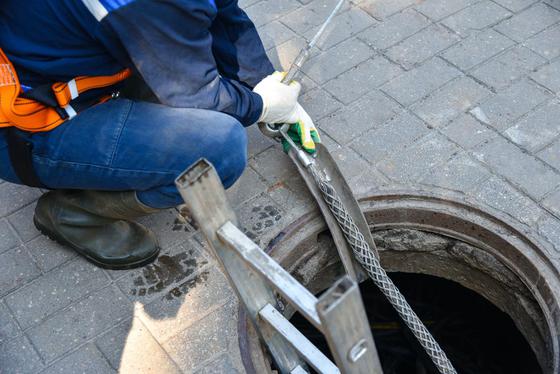 